Муниципальное средство массовой информации муниципального образованиясельское поселение СентябрьскийОфициальный сайт администрации сельского поселения Сентябрьский: http://sentyabrskiy.ru/ПОСТАНОВЛЕНИЕ                                                                                                                                             2      № 15 -па от 31.01.2020 года «О назначении публичных      слушаний по вопросу предоставления разрешения на отклонение от предельных параметров разрешенного строительства, реконструкции объектов капитального строительства»ОПОВЕЩЕНИЕ 	         2о проведении публичных слушаний	от 31.01.2020 годаПОСТАНОВЛЕНИЕ                                                                                                                                             4      № 17–па от 31.01.2020 года «О порядке организации и проведения общественного обсуждения по общественной территории «Сквер Победы», подлежащей благоустройству в первоочередном порядке в 2021 году» ПОСТАНОВЛЕНИЕ                                                                                                                                             4 № 18–па от 31.01.2020 года «Об утверждении дизайн-схемы благоустройства муниципальной территории, подлежащей благоустройству в рамках муниципальной программы «Формирование современной городской среды в муниципальном образовании сельское поселение Сентябрьский на 2018-2020 годы» в 2020 годуПОСТАНОВЛЕНИЕ	 № 15 -па от 31.01.2020 года «О назначении публичных слушаний по вопросу предоставления разрешения на отклонение от предельных параметров разрешенного строительства, реконструкции объектов капитального строительства»В соответствии с Градостроительным кодексом Российской Федерации, Федеральным законом от 06.10.2003 № 131-ФЗ «Об общих принципах организации местного самоуправления в Российской Федерации», Уставом сельского поселения Сентябрьский, решением Совета депутатов сельского поселения Сентябрьский от 21.03.2019 № 37 «Об утверждении Положения о проведении публичных слушаний или общественных обсуждений по вопросам градостроительной деятельности на территории сельского поселения Сентябрьский», постановлением Администрации сельского поселения Сентябрьский от 12.01.2018 №6-па «Об утверждении Административного регламента предоставления муниципальной услуги «Предоставление разрешения на отклонение от предельных параметров разрешённого строительства, реконструкции объектов капитального строительства»  в целях соблюдения прав человека на благоприятные условия жизнедеятельности, прав и законных интересов правообладателей земельных участков и объектов капитального строительства, расположенных на территории сельского поселения Сентябрьский, на основании заявления гражданина Старышева Андрея Алексеевича,  п о с т а н о в л я ю:	1. Провести публичные слушания по вопросу предоставления разрешения на отклонение от предельных параметров разрешенного строительства, реконструкции объектов капитального строительства: - в части уменьшения минимального отступа объекта капитального строительства (индивидуальный жилой дом) от границ земельного участка , а именно от западной и южной границ участка, до 1 метра в границах земельного участка с кадастровым номером 86:08:0020401:434, площадью 500 кв.м., с адресом местонахождения: Ханты-Мансийский автономный округ-Югра, Нефтеюганский район, пос. Сентябрьский,  земельный участок №70 (зона индивидуальной   жилой застройки).                                           2. Срок проведения публичных слушаний с 31.01.2020 по 28.02.2020.3. Назначить публичные слушания в форме собрания граждан на 20.02.2020 года в 18.00 часов по местному времени, место проведения – п. Сентябрьский,  ДК «Жемчужина Югры».4. Определить уполномоченным органом градостроительную комиссию на  проведение публичных слушаний по вопросам предоставления разрешения на отклонение от предельных параметров разрешенного строительства, реконструкции объектов капитального строительства – градостроительную комиссию муниципального образования сельское поселение Сентябрьский.5. Установить, что предложения и замечания по вопросам предоставления разрешения на отклонение от предельных параметров разрешенного строительства, реконструкции объектов капитального строительства могут быть направлены в адрес градостроительной комиссии в течение 30 дней со дня опубликования (обнародования) настоящего постановления. 	6. Настоящее постановление подлежит опубликованию в бюллетене «Сентябрьский вестник» и размещению на официальном сайте органов местного самоуправления сельского поселения Сентябрьский.	7.Контроль за выполнением постановления оставляю за собой.Глава поселения                                                                                              А.В.СветлаковПриложение кпостановлению администрациисельского поселения Сентябрьскийот 31.01.2020 №15-па                                                                     ПРОЕКТ ПОСТАНОВЛЕНИЯп. СентябрьскийО предоставлении разрешения на отклонение от предельных параметров разрешенного строительства, реконструкции объекта капитального строительстваВ соответствии со статьёй 40 Градостроительного кодекса Российской Федерации, Федеральным законом от 06.10.2003 № 131-ФЗ «Об общих принципах организации местного самоуправления в Российской Федерации», Уставом сельского поселения Сентябрьский, руководствуясь решением Совета депутатов сельского поселения Сентябрьский от 21.03.2019 № 37 «Об утверждении Положения о проведении публичных слушаний или общественных обсуждений по вопросам градостроительной деятельности на территории сельского поселения Сентябрьский», учитывая протокол проведения публичных слушаний по вопросу предоставления разрешения на отклонение от предельных параметров разрешённого строительства, реконструкции объектов капитального строительства от 20.02.2020 и заключение о результатах публичных слушаний от 28.02.2020 :Предоставить гражданину Старышеву А.А. разрешение на отклонение от предельных параметров разрешённого строительства, реконструкции объектов капитального строительства:  - в части уменьшения минимального отступа объекта капитального строительства (индивидуальный жилой дом) от границ земельного участка, а именно от западной и южной границ участка, до 1 метра, в границах земельного участка с кадастровым номером 86:08:0020401:434, площадью 500 кв.м., с адресом местонахождения: Ханты-Мансийский автономный округ-Югра, Нефтеюганский район, п. Сентябрьский, земельный участок №70 (зона индивидуальной   жилой застройки). Настоящее постановление подлежит опубликованию в бюллетене «Сентябрьский вестник» и размещению на официальном сайте органов местного самоуправления сельского поселения Сентябрьский.	3.Контроль за выполнением постановления оставляю за собой.Глава поселения                                                                                         А.В. СветлаковОПОВЕЩЕНИЕ о проведении публичных слушанийот 31.01.2020 года          На публичные слушания представляется проект постановления о предоставлении разрешения на отклонение предельных параметров разрешенного строительства, реконструкцию объектов капитального строительства по объекту, расположенному по адресу: Ханты-Мансийский автономный округ- Югра, Нефтеюганский район, п.Сентябрьский, земельный участок №70.Перечень информационных материалов: проект постановления о предоставлении разрешения на отклонение от предельных параметров разрешенного строительства, реконструкции объектов капитального строительства; схема границ земельного участка с кадастровым номером 86:08:0020401:434, расположенного по адресу: ХМАО -_Югра, Нефтеюганский район, п.Сентябрьский, земельный участок №70, применительно к которому проводятся публичные слушания; параметры использования земельного участка и объекта капитального строительства в территориальной зоне индивидуальной  жилой застройки (ЖЗ 103).Информационные материалы по проекту размещены на сайте       http://sentyabrskiy.ru/     Информационные материалы по теме публичных слушаний представлены на экспозиции по адресу: Тюменская область, ХМАО-Югра, Нефтеюганский район, п.Сентябрьский, до10, помещение 1. Экспозиция открыта с               31.01.2020                              по          28.02.2020                                       (дата открытия экспозиции)                               (дата закрытия экспозиции)Часы работы: Понедельник, вторник 09:00 – 17:00, перерыв 13:00 - 14:00                                                        (дата, время)На выставке проводятся консультации по теме публичных слушаний ведущий специалист администрации сельского поселения СентябрьскийСобрание участников публичных слушаний состоится  20.02.2020 в 18:00 часов                                                                                                      (дата, время)по адресу: Тюменская область, ХМАО-Югра,  Нефтеюганский район, п.Сентябрьский, ДК «Жемчужина Югры», здание №66а Время начала регистрации участников                                  17:30                                                                (не менее чем за 30 мин. до начала собрания)В период проведения публичных слушаний участники публичных слушаний имеют право представить свои предложения и замечания по обсуждаемому проекту посредством:- записи предложений и замечаний в период работы экспозиции;- выступления на собрании участников публичных слушаний;- внесения записи в книгу (журнал) регистрации участвующих в собрании участников публичных слушаний;- подачи в ходе собрания письменных предложений и замечаний;- направления в течение недели со дня проведения собрания участников публичных слушаний письменных предложений, замечаний организатору.Участники публичных слушаний проходят идентификацию. В целях идентификации представляют сведения о себе (фамилию, имя, отчество (при наличии), дату рождения, адрес места жительства (регистрации) - для физических лиц; наименование, основной государственный регистрационный номер, место нахождения и адрес - для юридических лиц) с приложением документов, подтверждающих такие сведения. Участники публичных слушаний, являющиеся правообладателями соответствующих земельных участков и (или) расположенных на них объектов капитального строительства и (или) помещений, являющихся частью указанных объектов капитального строительства, также представляют сведения соответственно о таких земельных участках, объектах капитального строительства, помещениях, являющихся частью указанных объектов капитального строительства, из Единого государственного реестра недвижимости и иные документы, устанавливающие или удостоверяющие их права на такие земельные участки, объекты капитального строительства, помещения, являющиеся частью указанных объектов капитального строительства.Номера контактных справочных телефонов организатора: 8(3463) 70-80-49Почтовый адрес организатора: 628330, Ханты-Мансийский автономный округ - Югра, Нефтеюганский район, п.Сентябрьский , дом10, помещение1.Электронный адрес организатора: sentybrskyadm@mail.ru.Глава поселения                                                                                  А.В. СветлаковПОСТАНОВЛЕНИЕ                                                                                                                                             № 17–па от 31.01.2020 года «О порядке организации и проведения общественного обсуждения по общественной территории «Сквер Победы», подлежащей благоустройству в первоочередном порядке в 2021 году»Руководствуясь статьей 33 Федерального закона от 06.10.2003 №131-ФЗ «Об общих принципах организации местного самоуправления в Российской Федерации», Уставом муниципального образования сельское поселение Сентябрьский, с целью участия населения муниципального образования сельское поселение Сентябрьский в осуществлении местного самоуправления:1.  Утвердить прилагаемые:1.1. Порядок организации и проведения общественного обсуждения по общественной территории муниципального образования сельское поселение Сентябрьский «Сквер Победы», подлежащей благоустройству в первоочередном порядке в 2021 году в соответствии с муниципальной программой «Формирование современной городской среды в муниципальном образовании сельское поселение Сентябрьский на 2018-2022 годы» (далее-обсуждение по общественной территории муниципального образования сельское поселение Сентябрьский) (приложение № 1).1.2. Форму итогового протокола общественной комиссии о результатах обсуждения по общественной территории муниципального образования сельское поселение Сентябрьский (приложение № 2).1.3. Форму документа для обсуждения по общественной территории муниципального образования сельское поселение Сентябрьский (приложение № 3).2. Настоящее постановление подлежит официальному опубликованию (обнародованию) в информационном бюллетене «Сентябрьский вестник».3. Настоящее постановление вступает в силу после его официального опубликования (обнародования) на официальном сайте муниципального образования сельское поселение Сентябрьский.4. Назначить проведение общественных обсуждений по проекту благоустройства «Сквер Победы» сельского поселения Сентябрьский сроком на 
31 января – 25 февраля. 5.   Контроль за выполнением постановления осуществляю лично.Глава поселения	                    	                                      А.В. СветлаковПриложение № 1к постановлению администрации сельского поселения Сентябрьскийот 31.01.2020 № 17-паПорядокорганизации и проведения общественного обсуждения по общественной территории муниципального образования сельское поселение Сентябрьский «Сквер Победы», подлежащей благоустройству в первоочередном порядке в 2021 году в соответствии с муниципальной программой «Формирование современной городской среды в муниципальном образовании сельское поселение Сентябрьский на 2018-2022 годы»1. Общественного обсуждения по общественной территории муниципального образования сельское поселение Сентябрьский «Сквер Победы», подлежащей благоустройству в первоочередном порядке в 2021 году в соответствии с муниципальной программой «Формирование современной городской среды в муниципальном образовании сельское поселение Сентябрьский на 2018-2022 годы» (далее – «обсуждение по общественной территории», «обсуждение») проводится в целях утверждения общественной территории, подлежащей в первоочередном порядке благоустройству в 2021 году.2. Решение о назначении обсуждения по общественной территории принимается Главой муниципального образования сельское поселение Сентябрьский на основании принятого решения общественной муниципальной комиссии по отбору проектов. Общественное обсуждение проводится не позднее семи дней со дня истечения срока, предоставленного всем заинтересованным лицам для ознакомления с дизайн-проектами благоустройства общественных территорий, отобранных для обсуждения.3. В нормативном правовом акте Главы муниципального образования сельское поселение Сентябрьский о назначении обсуждения по общественной территории определяются:1) дата и время проведения обсуждения;2) места проведения обсуждения (адреса пунктов обсуждения (счетных участков)3) перечень общественных территорий, представленных на обсуждение;4) иные сведения, необходимые для проведения обсуждения.4. Решение о назначении обсуждения подлежит опубликованию (обнародованию) в порядке, установленном для официального опубликования (обнародования) муниципальных правовых актов, и размещению на официальном сайте муниципального образования сельское поселение Сентябрьский в информационно-телекоммуникационной сети «Интернет». Общественные обсуждения начинаются с даты, указанной в настоящем Постановлении и оканчиваются датой, указанной в настоящем постановлении.  5. Проведение обсуждения организует и обеспечивает общественная комиссия, образуемая на муниципальном уровне в данных целях.Общественная комиссия:1) обеспечивает изготовление документов для проведения обсуждения (бюллетени, опросные листы и другие формы печатаются на русском языке, наименования общественных территорий размещаются в документе для обсуждения в алфавитном порядке);2) оборудует пункт для обсуждения;3) рассматривает обращения граждан по вопросам, связанным с проведением обсуждения;4) осуществляет иные полномочия, определенные Главой муниципального образования.6. При формировании общественной комиссии учитываются предложения политических партий, иных общественных объединений, собраний граждан.В составе комиссии назначаются председатель и секретарь комиссии.Полномочия комиссии прекращаются после опубликования (обнародования) результатов обсуждения.7. Документы для обсуждения и иная документация, связанная с подготовкой и проведением обсуждения, передается комиссии.  8. Обсуждение по общественной территории проводится путем открытого обсуждения, заполнения анкет и online обсуждением. В случае открытого обсуждения члены комиссий составляют список граждан, пришедших на пункт обсуждения (далее – список). В список включаются граждане Российской Федерации, достигшие 14-летнего возраста и имеющие место жительство на территории муниципального образования сельское поселение Сентябрьский (далее – участник обсуждения). В списке рекомендуется указывать фамилию, имя и отчество участника обсуждения, серию и номер паспорта (реквизиты иного документа) участника обсуждения. В списке могут быть также предусмотрены, в том числе:- графа для проставления участником обсуждения подписи за полученный им документ для обсуждения;- графа «Согласие на обработку персональных данных» для проставления участником обсуждения подписи о согласии участника обсуждения на обработку его персональных данных в соответствии с Федеральным законом от 27.07.2006 г. № 152-ФЗ «О персональных данных».9. На обсуждение выносится минимум одна территория.По окончании обсуждения все заполненные протокола и комментарии передаются председателю комиссии, который несет ответственность за сохранность документов.10. Граждане и организации вправе самостоятельно проводить агитацию в поддержку общественной территории, определяя ее содержание, формы и методы, в том числе с учетом рекомендаций Администрации сельского поселения Сентябрьский. Агитационный период начинается со дня опубликования в средствах массовой информации постановления Главы муниципального образования сельское поселение Сентябрьский о назначении обсуждения. 11. По истечении периода проведения обсуждения председатель комиссии объявляет о завершении обсуждения, и комиссия приступает к формированию протокола участников обсуждения.При формировании протокола имеют право присутствовать представители органов государственной власти, органов местного самоуправления, общественных объединений, представители средств массовой информации, иные лица, определенные решением общественной комиссии.Председатель комиссии обеспечивает порядок при заполнении протокола.12. После проведения всех необходимых действий комиссия устанавливает результаты обсуждения. Эти данные фиксируются в итоговом протоколе комиссии. Комиссия проводит итоговое заседание, на котором принимается решение об утверждении итогового протокола.Итоговый протокол подписывается всеми присутствующими членами комиссии. 13. Жалобы, обращения, связанные с проведением обсуждения, подаются в общественную комиссию. Комиссия регистрирует жалобы, обращения и рассматривает их на своем заседании в течение десяти дней – в период подготовки к обсуждениям, а в день обсуждения – непосредственно в день обращения. По итогам рассмотрения жалобы, обращения заявителю направляется ответ в письменной форме за подписью председателя комиссии.14. В итоговом протоколе комиссии о результатах обсуждения (в итоговом протоколе комиссии об итогах обсуждения в муниципальном образовании) указываются:1) число граждан, принявших участие в обсуждении;2) результаты обсуждения (итоги обсуждения) общественных территорий, вынесенных на обсуждение, составленной исходя из количества участников обсуждения;3) иные данные по усмотрению соответствующей комиссии.15. Установление итогов обсуждения по общественной территории производится общественной комиссией на основании протокола комиссии, и оформляется итоговым протоколом общественной комиссии. Установление итогов обсуждения общественной комиссией производится не позднее, чем через 3 дня со дня окончания обсуждения. 16. После оформления итогов обсуждения по общественной территории председатель общественной комиссии представляет Главе муниципального образования сельское поселение Сентябрьский итоговый протокол результатов обсуждения.17. Итоговый протокол общественной комиссии печатается на листах формата A4. Каждый лист итогового протокола должен быть пронумерован, подписан всеми присутствующими при установлении итогов обсуждения членами общественной комиссии, заверен печатью Администрации сельского поселения Сентябрьский и содержать дату и время подписания протокола. Итоговый протокол общественной комиссии составляется в двух экземплярах. Время подписания протокола, указанное на каждом листе, должно быть одинаковым. Списки и протоколы общественной комиссии для обсуждения передаются на ответственное хранение в Администрацию сельского поселения Сентябрьский.18. Сведения об итогах обсуждения подлежат официальному опубликованию (обнародованию) в порядке, установленном для официального опубликования (обнародования) муниципальных правовых актов, и размещаются на официальном сайте муниципального образования сельское поселение Сентябрьский и в информационно-телекоммуникационной сети «Интернет».19. Документация, связанная с проведением обсуждения, в том числе списки граждан, принявших участие в обсуждении, протоколы общественной комиссии в течение одного года хранятся в Администрации сельского поселения Сентябрьский, а затем уничтожаются. Списки граждан, принявших участие в обсуждении, хранятся в сейфе, либо ином специально приспособленном для хранения документов месте, исключающем доступ к ним посторонних лиц.Приложение № 2к постановлению администрации сельского поселения Сентябрьскийот 31.01.2020 № 17-паФормаитогового протокола общественной комиссии о результатах обсуждения по общественной территории муниципального образования сельское поселение Сентябрьский «Сквер Победы», подлежащей благоустройству в первоочередном порядке в 2021 году в соответствии с муниципальной программой «Формирование современной городской среды в муниципальном образовании сельское поселение Сентябрьский на 2018-2022 годы»Экземпляр № ______Обсуждение по общественной территории муниципального образования сельское поселение Сентябрьский «Сквер Победы», подлежащей благоустройству в первоочередном порядке в 2021 году в соответствии с муниципальной программой «Формирование современной городской среды в муниципальном образовании сельское поселение Сентябрьский на 2018-2022 годы»«___» _________ 20__ годаИТОГОВЫЙ ПРОТОКОЛобщественной комиссиио результатах обсуждения1. Число граждан, принявших участие в                            цифрами прописьюобсуждении на момент окончанияобсуждения2. Число бланков для обсуждения,                                     цифрами прописью                           выданных общественнойкомиссией гражданам в день обсуждения7. Наименование общественных территорий  <№ строки>  Наименование общественной территории  <Итог обсуждения> (Прописывается: принято/не принято, корректировки по объекту благоустройства)<№ строки>  Наименование общественной территории  <Итог обсуждения> (Прописывается: принято/не принято, корректировки по объекту благоустройства)<№ строки>  Наименование общественной территории  <Итог обсуждения> (Прописывается: принято/не принято, корректировки по объекту благоустройства)Председатель комиссии                                                 ____________  _________________                                                                          (ФИО)          (подпись)Секретарь комиссии                                                ____________  _________________                                                                          (ФИО)          (подпись)Члены комиссии:                                                                     ____________  _________________                                                                     ____________  _________________                                                                     ____________  _________________                                                                     ____________  _________________                                                                     ____________  _________________                                                                     ____________  _________________                                                                     ____________  _________________                                                                     ____________  _________________Протокол подписан «__» ____ 20__ года в ____ часов ____ минутПриложение № 3к постановлению администрации сельского поселения Сентябрьскийот 31.01.2020 № 17-паПОСТАНОВЛЕНИЕ                                                                                                                                              № 18–па от 31.01.2020 года «Об утверждении дизайн-схемы благоустройства муниципальной территории, подлежащей благоустройству в рамках муниципальной программы «Формирование современной городской среды в муниципальном образовании сельское поселение Сентябрьский на 2018-2020 годы» в 2020 году»В соответствии с Федеральным законом от 06.10.2003 года № 131-ФЗ «Об общих принципах организации местного самоуправления в Российской Федерации», Постановлением Правительства Российской Федерации от 10.02.2017 № 169 «Об Утверждении Правил предоставления и распределения субсидий из федерального бюджета бюджетам субъектов Российской Федерации на поддержку государственных программ субъектов Российской Федерации и муниципальных программ формирования современной городской среды», Уставом сельского поселения Сентябрьский, п о с т а н о в л я ю:1. Утвердить дизайн-схему благоустройства муниципальной территории, подлежащей благоустройству в рамках муниципальной программы «Формирование современной городской среды в муниципальном образовании сельское поселение Сентябрьский на 2018-2020 годы» в 2020 году согласно Приложению.Настоящее постановление подлежит официальному опубликованию (обнародованию) в бюллетене «Сентябрьский вестник» и размещению на официальном сайте органов местного самоуправления сельского поселения Сентябрьский.Настоящее постановление вступает в силу после его официального опубликования (обнародования).Глава поселения	                    	                                      А.В. СветлаковДизайн-схема муниципальной территории, подлежащей благоустройству в рамках муниципальной программы «Формирование современной городской среды в муниципальном образовании сельское поселение Сентябрьский на 2018-2020 годы» в 2020 году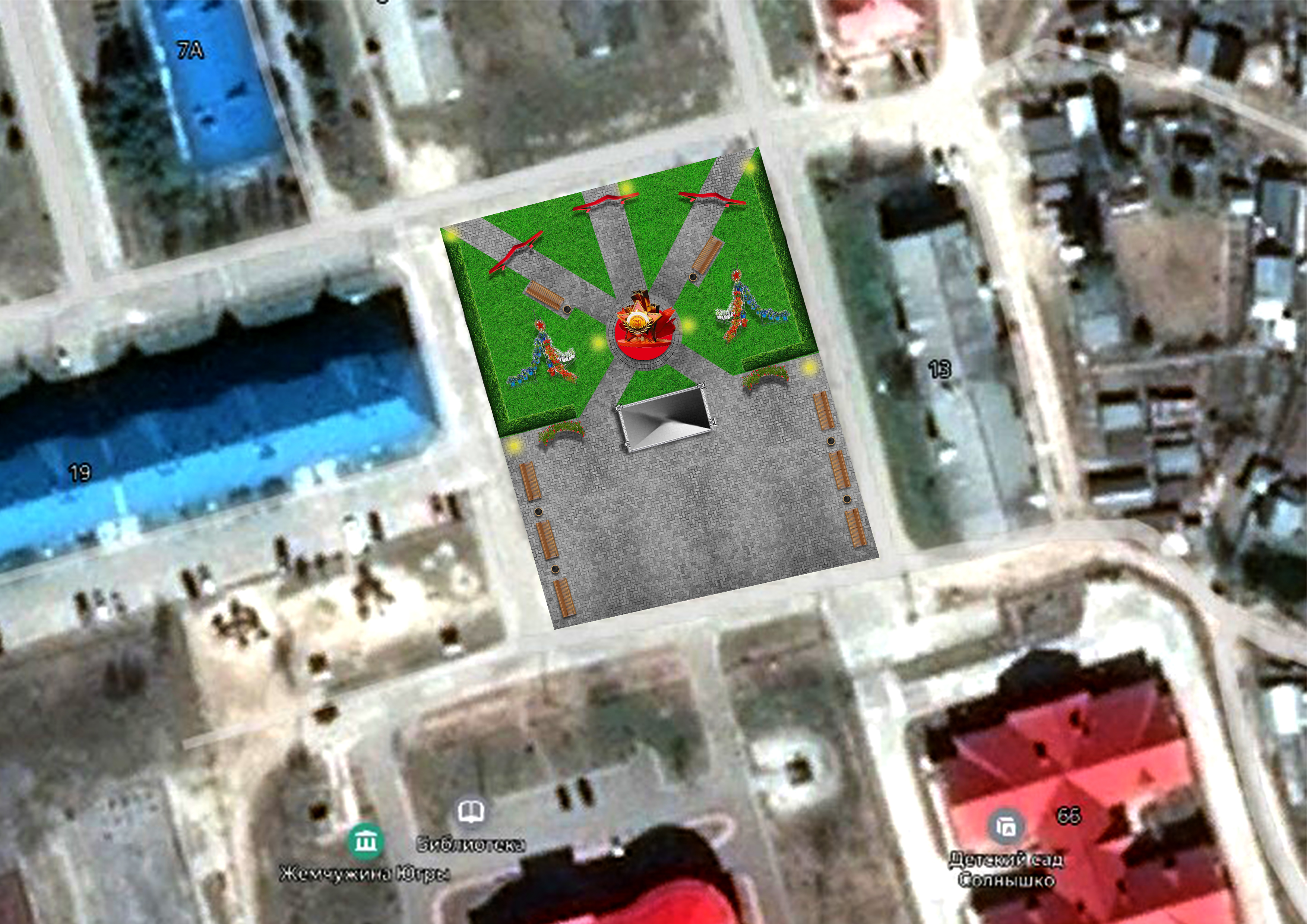 ДОКУМЕНТдля обсуждения по общественной территории муниципального образования сельское поселение Сентябрьский «Сквер Победы», подлежащей благоустройству в первоочередном порядке в 2021 году в соответствии с муниципальной программой «Формирование современной городской среды в муниципальном образовании сельское поселение Сентябрьский на 2018-2022 годы»ДОКУМЕНТдля обсуждения по общественной территории муниципального образования сельское поселение Сентябрьский «Сквер Победы», подлежащей благоустройству в первоочередном порядке в 2021 году в соответствии с муниципальной программой «Формирование современной городской среды в муниципальном образовании сельское поселение Сентябрьский на 2018-2022 годы»НАИМЕНОВАНИЕОБЩЕСТВЕННОЙ ТЕРРИТОРИИКРАТКОЕ ОПИСАНИЕ ОБЩЕСТВЕННОЙ ТЕРРИТОРИИ.Ссылка на дизайн-схему.НАИМЕНОВАНИЕОБЩЕСТВЕННОЙ ТЕРРИТОРИИКомментарий участника обсуждений, предложения участника обсуждения           Приложение             к постановлению администрации           сельского поселения Сентябрьский           от 31.01.2020 № 18-паВНИМАНИЕ!С номерами информационного бюллетеня «Сентябрьский вестник» можно ознакомиться на официальном сайте администрации сельского поселения Сентябрьский  http://sentyabrskiy.ru/